AJÁNLATTÉTELI DOKUMENTÁCIÓ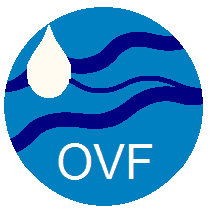 „Vállalkozási szerződés a „Felső-dunai mellékág-rendszerek árvízvédelme és vízpótlása I. ütem” című KEHOP-1.3.0-15-2016-00013 azonosító számú projekt előkészítési feladatainak végrehajtására”tárgyú, a Kbt. 115. § (1) bekezdés alapján lefolytatandó nyílt közbeszerzési eljáráshoz2016.II.KÖTET
NYILATKOZATMINTÁKAZ AJÁNLAT RÉSZEKÉNT BENYÚJTANDÓ IGAZOLÁSOK, NYILATKOZATOK JEGYZÉKEAZ ELŐZETES IGAZOLÁS SORÁN!TartalomjegyzékTartalomjegyzékaz ajánlat részeként benyújtandó igazolások, nyilatkozatok jegyzékeFelolvasólapFelolvasólap1. Ajánlattevő adatai:*Az Ajánlattevő törölheti/kiegészítheti további sorokkal, a partnerek számának megfelelően, szükség szerint. Az alvállalkozók nem tekintendők tagnak ennek a táblázatnak a szempontjából.2. Az ajánlat tárgya:„Vállalkozási szerződés a „Felső-dunai mellékág-rendszerek árvízvédelme és vízpótlása I. ütem” című KEHOP-1.3.0-15-2016-00013 azonosító számú projekt előkészítési feladatainak végrehajtására”Kelt:Nyilatkozat kapcsolattartó személyrőlNyilatkozat a kapcsolattartó személyéről„Vállalkozási szerződés a „Felső-dunai mellékág-rendszerek árvízvédelme és vízpótlása I. ütem” című KEHOP-1.3.0-15-2016-00013 azonosító számú projekt előkészítési feladatainak végrehajtására”tárgyú közbeszerzési eljáráshozAlulírott …………………….., mint a …………………(Ajánlattevő, név, székhely) ……………. (képviseleti jogkör/titulus megnevezése) a fenti tárgyú közbeszerzési eljárás keretében nyilatkozom,hogy jelen közbeszerzési eljárásban kapcsolattartóként az alábbi személyt jelöljük meg:KAPCSOLATTARTÓ SZEMÉLY:Kelt:Nyilatkozat a Kbt. 66. § (2) bekezdés szerintNyilatkozat a Kbt. 66. § (2) bekezdése szerint„Vállalkozási szerződés a „Felső-dunai mellékág-rendszerek árvízvédelme és vízpótlása I. ütem” című KEHOP-1.3.0-15-2016-00013 azonosító számú projekt előkészítési feladatainak végrehajtására”tárgyú közbeszerzési eljáráshozAlulírott …………………….., mint a …………………(Ajánlattevő, név, székhely) ……………. (képviseleti jogkör/titulus megnevezése) nyilatkozomhogy az ajánlattételi felhívásban és a közbeszerzési dokumentumokban foglalt feltételeket megismertük és elfogadjuk. Amennyiben nyertesként kerülünk kiválasztásra úgy a szerződést megkötjük és az ajánlatunkban csatolt Felolvasólapon vállalt megajánlásnak megfelelően teljesítjük. Kelt:Nyilatkozat a Kbt. 66. § (4) bekezdés szerintNyilatkozat a Kbt. 66. § (4) bekezdése szerint„Vállalkozási szerződés a „Felső-dunai mellékág-rendszerek árvízvédelme és vízpótlása I. ütem” című KEHOP-1.3.0-15-2016-00013 azonosító számú projekt előkészítési feladatainak végrehajtására”tárgyú közbeszerzési eljáráshozAlulírott …………………….., mint a …………………(Ajánlattevő, név, székhely) ……………. (képviseleti jogkör/titulus megnevezése) nyilatkozomhogy a kis- és középvállalkozásokról, fejlődésük támogatásáról szóló törvény szerint mikrovállalkozásnakkisvállalkozásnakközépvállalkozásnakminősülünk.nem tartozunk ezen törvény hatálya alá.Kelt:Ajánlattevő nyilatkozata az alvállalkozók tekintetében [Kbt. 66. § (6) bekezdés]Ajánlattevő nyilatkozata az alvállalkozók tekintetében „Vállalkozási szerződés a „Felső-dunai mellékág-rendszerek árvízvédelme és vízpótlása I. ütem” című KEHOP-1.3.0-15-2016-00013 azonosító számú projekt előkészítési feladatainak végrehajtására”tárgyú közbeszerzési eljáráshozAlulírott …………………….., mint a …………………(Ajánlattevő, név, székhely) ……………. (képviseleti jogkör/titulus megnevezése) nyilatkozomI. hogy a közbeszerzés alábbi része(i) tekintetében alvállalkozókat kívánok igénybe venni:II. a közbeszerzés teljesítése során alvállalkozót nem kívánok igénybe venni.Kelt:Kapacitásait rendelkezésre bocsátó szervezet vagy személy és az Eljárást Megindító Felhívás vonatkozó pontjának megjelölése Kapacitásait rendelkezésre bocsátó szervezet vagy személy és az Eljárást Megindító Felhívás vonatkozó pontjának megjelölése„Vállalkozási szerződés a „Felső-dunai mellékág-rendszerek árvízvédelme és vízpótlása I. ütem” című KEHOP-1.3.0-15-2016-00013 azonosító számú projekt előkészítési feladatainak végrehajtására”tárgyú közbeszerzési eljáráshozAlulírott …………………….., mint a …………………(Ajánlattevő, név, székhely) ……………. (képviseleti jogkör/titulus megnevezése) a fenti tárgyú közbeszerzési eljárás keretében nyilatkozom,I. az előírt alkalmassági követelmény(ek)nek más szervezet kapacitására támaszkodva kívánunk megfelelni, az alábbiak szerint:II. az előírt alkalmassági követelmény(ek)nek történő megfelelést nem más szervezet kapacitására támaszkodva kívánom igazolni.Kelt:Ajánlattevő nyilatkozata a kizáró okokra vonatkozóan Ajánlattevő nyilatkozata a kizáró okok tekintetében Vállalkozási szerződés a „Felső-dunai mellékág-rendszerek árvízvédelme és vízpótlása I. ütem” című KEHOP-1.3.0-15-2016-00013 azonosító számú projekt előkészítési feladatainak végrehajtására”v szerint megkötésre kerülő tervezésre és kivitelezésre vonatkozó szerződés kapcsán”tárgyú közbeszerzési eljáráshozAlulírott …………………….., mint a …………………(Ajánlattevő, név, székhely) ……………. (képviseleti jogkör/titulus megnevezése) nyilatkozomhogy nem állnak fenn ajánlattevővel szemben a Kbt. 62. § (1) bekezdés g)-k) és m) pontjaiban foglalt kizáró okok.Kelt:Ajánlattevő nyilatkozata a Kbt. 62. § (1) bekezdés k) pont kb) alpontja tekintetébenAjánlattevő nyilatkozata a Kbt. 62. § (1) bekezdés k) pont kb) alpontja tekintetébenVállalkozási szerződés a „Felső-dunai mellékág-rendszerek árvízvédelme és vízpótlása I. ütem” című KEHOP-1.3.0-15-2016-00013 azonosító számú projekt előkészítési feladatainak végrehajtására”tárgyú közbeszerzési eljáráshozAlulírott …………………….., mint a …………………(Ajánlattevő, név, székhely) ……………. (képviseleti jogkör/titulus megnevezése) nyilatkozomI. hogy az ajánlattevő olyan társaságnak minősül, melyet nem jegyeznek szabályozott tőzsdén, és a pénzmosás és a terrorizmus finanszírozása megelőzéséről és megakadályozásáról szóló 2007. évi CXXXVI. törvény (a továbbiakban: pénzmosásról szóló törvény) 3. § r) pont ra)-rb) vagy rc)-rd) alpontja szerint definiált valamennyi tényleges tulajdonos neve és állandó lakóhelye:Név:	……………………………Állandó lakhely:	……………………………Név:	……………………………Állandó lakhely:	……………………………Név:	……………………………Állandó lakhely:	……………………………II. hogy az ajánlattevő olyan társaságnak minősül, melyet nem jegyeznek szabályozott tőzsdén és nincs a pénzmosásról szóló törvény 3. § r) pont ra)-rb) vagy rc)-rd) alpontja szerinti tényleges tulajdonosa.III. hogy az ajánlattevő olyan társaságnak minősül, amelyet szabályozott tőzsdén jegyeznek. Kelt:Ajánlattevő nyilatkozata a 321/2015. (X.30.) Korm. rendelet 17. § (2) bekezdése szerint  Ajánlattevő nyilatkozata a 321/2015. (X.30.) Korm.rendelet 17. § (2) bekezdése szerint Vállalkozási szerződés a „Felső-dunai mellékág-rendszerek árvízvédelme és vízpótlása I. ütem” című KEHOP-1.3.0-15-2016-00013 azonosító számú projekt előkészítési feladatainak végrehajtására”tárgyú közbeszerzési eljáráshozAlulírott …………………….., mint a …………………(Ajánlattevő, név, székhely) ……………. (képviseleti jogkör/titulus megnevezése) nyilatkozomhogy nem veszek igénybe a szerződés teljesítéséhez a Kbt. 62. § 1) bekezdés g)- k) és m) pont szerinti kizáró okok hatálya alá eső alvállalkozót, és adott esetben az alkalmasság igazolásában résztvevő más szervezet nem tartozik az eljárást megindító felhívásban előírt kizáró okok hatálya alá. Kelt:Az alkalmassági feltétel(eke)t igazoló gazdasági szereplő(k) Kbt. 67. § (1) bekezdés szerinti nyilatkozataAz alkalmassági feltétel(eke)t igazoló gazdasági szereplő(k) Kbt. 67. § (1) bekezdés szerinti nyilatkozata„Vállalkozási szerződés a „Felső-dunai mellékág-rendszerek árvízvédelme és vízpótlása I. ütem” című KEHOP-1.3.0-15-2016-00013 azonosító számú projekt előkészítési feladatainak végrehajtására”tárgyú közbeszerzési eljáráshozAlulírott …………………….., mint a …………………(Ajánlattevő, kapacitásait rendelkezésre bocsátó szervezet(személy) név, székhely) ……………. (képviseleti jogkör/titulus megnevezése) a fenti tárgyú közbeszerzési eljárás keretében nyilatkozom,I. hogy az ajánlattételi felhívás 15.1. pontban előírt pénzügyi és gazdasági alkalmassági feltétel az általam képviselt szervezet tekintetében teljesül. II. hogy az ajánlattételi felhívás 15.2. M.1.1. és/vagy  M.1.2. pontban előírt műszaki és szakmai alkalmassági feltétel az általam képviselt szervezet tekintetében teljesül. III. az ajánlattételi felhívás 14. pontjában rögzítettek tekintetében, hogyszervezetünk szerepel az építési beruházáshoz kapcsolódó tervezői szolgáltatás tárgya szerint illetékes országos szakmai kamara névjegyzékében, Névjegyzékben való szereplésünk az alábbi elektronikus felületen ellenőrizhető:………………………..Kelt:Cégszerű nyilatkozat A szerződés teljesítésében részt vevő személyi állomány szakmai tapasztalata tekintetébenÖsszefoglaló nyilatkozat A szerződés teljesítésében részt vevő személyi állomány szakmai tapasztalata tekintetébena„Vállalkozási szerződés a „Felső-dunai mellékág-rendszerek árvízvédelme és vízpótlása I. ütem” című KEHOP-1.3.0-15-2016-00013 azonosító számú projekt előkészítési feladatainak végrehajtására”tárgyú közbeszerzési eljárásban a szerződés teljesítésében résztvevő személyi állomány szakmai tapasztalatának alátámasztásáraAlulírott …………………….., mint a …………………(Ajánlattevő, név, székhely) ……………. (képviseleti jogkör/titulus megnevezése) nyilatkozomhogy a szerződés teljesítése során az alábbi szakembereket kívánom bevonni a szerződés teljesítése során a projekt előkészítési feladatok ellátásába, összhangban az ajánlattételi felhívás 13. Az ajánlatok értékelési szempontja 2. alpontjában és az ajánlattételi dokumentáció E. 3.2. alpontjában foglaltakkalKelt: 	……………………………………	cégszerű aláírásSzakember által tett nyilatkozat a szakmai tapasztalat alátámasztására
mintaEGYÉBEgyéb képességek: Szakértelem:Kijelentem, hogy nyertes ajánlattétel esetén a szerződés teljesítésében személyesen részt veszek a szerződés teljesítésének időtartama alatt. Kijelentem továbbá, hogy nincs olyan tevékenységem, amely akadályozna a szerződés szerinti feladatok ellátásában.Ajánlattevő nyilatkozata a Kbt. 134. § (5) bekezdése szerint Ajánlattevő nyilatkozata a Kbt. 134. § (5) bekezdése szerint„Vállalkozási szerződés a „Felső-dunai mellékág-rendszerek árvízvédelme és vízpótlása I. ütem” című KEHOP-1.3.0-15-2016-00013 azonosító számú projekt előkészítési feladatainak végrehajtására”tárgyú közbeszerzési eljáráshozAlulírott …………………….., mint a …………………(Ajánlattevő, név, székhely) ……………. (képviseleti jogkör/titulus megnevezése) a fenti tárgyú közbeszerzési eljárás keretében nyilatkozom,hogy ajánlatunk nyertessége esetén az ajánlattételi felhívásban és szerződéstervezetben meghatározott mértékű teljesítési biztosítékot, a rendelkezésre állási biztosítékot és az előleg-visszafizetési biztosítékot a Kbt. 134. § (4) bekezdése szerinti határidőben, a Kbt. 134. § (6) bekezdés a) pontja szerinti formában ajánlatkérő rendelkezésére bocsátom.Kelt:Nyilatkozat folyamatban lévő változásbejegyzésről Nyilatkozat folyamatban lévő változásbejegyzésről„Vállalkozási szerződés a „Felső-dunai mellékág-rendszerek árvízvédelme és vízpótlása I. ütem” című KEHOP-1.3.0-15-2016-00013 azonosító számú projekt előkészítési feladatainak végrehajtására”tárgyú közbeszerzési eljáráshozAlulírott …………………….., mint a …………………(Ajánlattevő, név, székhely) ……………. (képviseleti jogkör/titulus megnevezése) a fenti tárgyú közbeszerzési eljárás keretében nyilatkozom,I. cégünk ügyében el nem bírált módosítás van folyamatban, erre tekintettel csatoljuk a cégbírósághoz benyújtott változásbejegyzési kérelmet és az annak érkezéséről a cégbíróság által megküldött igazolást.II. cégünk ügyében el nem bírált módosítás nincs folyamatban.Kelt:Ajánlattevő nyilatkozata a felelősségbiztosítás tekintetében Ajánlattevő nyilatkozata a felelősségbiztosítás tekintetébenAjánlattevő nyilatkozata Felelősségbiztosításról „Vállalkozási szerződés a „Felső-dunai mellékág-rendszerek árvízvédelme és vízpótlása I. ütem” című KEHOP-1.3.0-15-2016-00013 azonosító számú projekt előkészítési feladatainak végrehajtására”tárgyú közbeszerzési eljáráshozAlulírott …………………….., mint a …………………(Ajánlattevő, név, székhely) ……………. (képviseleti jogkör/titulus megnevezése) nyilatkozomhogy ajánlatunk nyertessége esetén az ajánlattételi felhívás 26.8. pontjában és szerződéstervezetben meghatározott felelősségbiztosítással a szerződéskötés időpontjára rendelkezni fogok. Kelt:nyilatkozat szakemberekrőlAjánlattevő nyilatkozata szakemberekről„Vállalkozási szerződés a „Felső-dunai mellékág-rendszerek árvízvédelme és vízpótlása I. ütem” című KEHOP-1.3.0-15-2016-00013 azonosító számú projekt előkészítési feladatainak végrehajtására”tárgyú közbeszerzési eljáráshozAlulírott …………………….., mint a …………………(Ajánlattevő, név, székhely) ……………. (képviseleti jogkör/titulus megnevezése) a fenti tárgyú közbeszerzési eljárás keretében nyilatkozom,hogy az általunk bevont szakemberek a kamarai nyilvántartásba vétellel a szerződés megkötéséig és a szerződés teljes időtartama alatt rendelkezni fognak, és aktív tagként szerepelnek a névjegyzékben a szerződés teljes időtartama alatt, illetve tudomásul vesszük, hogy a nyilvántartásba-vétel elmaradása az Ajánlattevő szerződéskötéstől való visszalépésének minősül, melynek következtében a második legkedvezőbb ajánlatot nyújtóval köti meg Ajánlatkérő a szerződést.Kelt:CsomagolásCsomagolás CímzéseFeladó:		AJÁNLAT„Vállalkozási szerződés a „Felső-dunai mellékág-rendszerek árvízvédelme és vízpótlása I. ütem” című KEHOP-1.3.0-15-2016-00013 azonosító számú projekt előkészítési feladatainak végrehajtására”KIZÁRÓLAG AZ AJÁNLATTÉTELI HATÁRIDŐ LEJÁRTAKOR, 2016. év július hó 18. nap 15:00 óra időpontbanBONTHATÓ FEL!IKTATÓBAN NEM BONTHATÓ FEL, AZONNAL A CÍMZETTHEZ TOVÁBBÍTANDÓ!KÖTET
NYILATKOZATMINTÁK AZ AJÁNLAT RÉSZEKÉNT BENYÚJTANDÓ IGAZOLÁSOK, NYILATKOZATOK JEGYZÉKEKIZÁRÓLAG AJÁNLATKÉRŐ FELKÉRÉSÉREA 321/2015. (X.30.) Kormány rendelet (továbbiakban: Kr.) 21. § (3) bekezdés b) pontja tekintetébenNyilatkozatA 321/2015. (X.30.) Kormány rendelet (továbbiakban: Kr.) 21. § (3) bekezdés b) pontja tekintetében„Vállalkozási szerződés a „Felső-dunai mellékág-rendszerek árvízvédelme és vízpótlása I. ütem” című KEHOP-1.3.0-15-2016-00013 azonosító számú projekt előkészítési feladatainak végrehajtására”tárgyú közbeszerzési eljáráshozAlulírott …………………….., mint a …………………( Ajánlattevő / kapacitásait rendelkezésre bocsátó szervezetP, név, székhely) ……………. (képviseleti jogkör/titulus megnevezése)  ……………. (képviseleti jogkör/titulus megnevezése) az Ajánlattételi Felhívásban és a dokumentációban foglalt valamennyi formai és tartalmi követelmény, utasítás, kikötés és műszaki leírás gondos áttekintése után – a Kr. 21. § (3) bekezdés b) pontjában foglaltaknak megfelelően kijelentem, hogya szerződés teljesítésébe az alábbi szakembereket kívánjuk bevonni:A táblázat törölhető/kiegészíthető további sorokkal, a szakemberek számának megfelelően, szükség szerint.Az itt feltüntetett szakemberek képzettségének, szakmai tapasztalatainak és egyéb adatainak részletes bemutatását az ajánlatban csatolt szakmai önéletrajzok tartalmazzák.Vállalom, hogy nyertességem esetén azon szakemberek tekintetében, ahol azt a felhívás előírja, szerződéskötés időpontjáig, illetve a szerződés időtartama alatt biztosítom a kamarai nyilvántartásba vételt.Tudomásul veszem, hogy nyilvántartásba-vétel elmaradása az Ajánlattevő szerződéskötéstől való visszalépésének minősül a Kbt. 131.§ (4) bekezdése alapján, melynek következtében a második legkedvezőbb ajánlatot nyújtóval köti meg Ajánlatkérő a szerződést.Kelt:  Szakmai önéletrajzSzakmai ÖnéletrajzEGYÉBEgyéb képességek: Szakértelem:Kijelentem, hogy nyertes ajánlattétel esetén a szerződés teljesítésében személyesen részt veszek a szerződés teljesítésének időtartama alatt. Kijelentem továbbá, hogy nincs olyan tevékenységem, amely akadályozna a szerződés szerinti feladatok ellátásában.OldalszámTartalomjegyzék (oldalszámozással)1. RÉSZ -IGAZOLÁSOK, NYILATKOZATOKFelolvasólap a Kbt. 68. § (4) bekezdése szerintNyilatkozat a kapcsolattartó személyérőlAjánlattevő kifejezett nyilatkozata a felhívás feltételeire, a szerződés megkötésére és teljesítésére, valamint a kért ellenszolgáltatásra vonatkozóan [Kbt. 66. § (2) bekezdés]Ajánlattevő nyilatkozata, hogy a kis- és középvállalkozásokról, fejlődésük támogatásáról szóló törvény szerint mikro-, kis-, vagy középvállalkozásnak minősül-e [Kbt. 66. § (4) bekezdés]Ajánlattevő nyilatkozata alvállalkozókról vagy nemleges nyilatkozatKapacitásait rendelkezésre bocsátó szervezet vagy személy kötelezettségvállalását tartalmazó okirat (adott esetben)Közös Ajánlattevők megállapodása (adott esetben)Ajánlattevő nyilatkozata a kizáró okokra vonatkozóanAjánlattevő nyilatkozata a Kbt. 62. § (1) bekezdés k) pont kb) alpontja tekintetébenAjánlattevő arra vonatkozó nyilatkozata, hogy nem vesz igénybe a szerződés teljesítéséhez a Kbt. 62. §szerinti kizáró okok hatálya alá eső alvállalkozót, illetve adott esetben az alkalmasság igazolásában résztvevő más szervezet nem tartozik az eljárást megindító felhívásban előírt kizáró okok hatálya alá. [321/2015.(X.30.) Korm. rendelet 17. § (2) bek.]Az alkalmassági feltétel(eke)t igazoló gazdasági szereplő(k) Kbt. 67. § (1) bekezdés szerinti nyilatkozataKapacitásait rendelkezésre bocsátó szervezet vagy személy és az Eljárást Megindító Felhívás vonatkozó pontjának megjelöléseKapacitásait rendelkezésre bocsátó szervezet vagy személy kötelezettségvállalását tartalmazó okirat (adott esetben)2. RÉSZ: ÉRTÉKELÉSI RÉSZSZEMPONTOKA szerződés teljesítésében részt vevő személyi állomány szakmai tapasztalata, az eljárást megindító felhívás 15) pontjának M/1.1. alpontjában meghatározott szakember árvízvédelmi és/vagy vízgazdálkodási projekt keretében végzett tervezési szakmai tapasztalata (árvízvédelmi és/vagy vízgazdálkodási projekt keretében tervezőként készített tervek száma) (ajánlattevő cégszerű nyilatkozata, bemutatott szakember által tett nyilatkozat, rendelkezésre állási nyilatkozat, végzettséget igazoló dokumentum egyszerű másolati példányban, szakmai önéletrajz)RÉSZ: EGYÉB DOKUMENTUMOKAláírási címpéldány vagy aláírási minta (ajánlattevő, valamint a kapacitásait rendelkezésre bocsátó szervezet tekintetében)Meghatalmazás (adott esetben)Ajánlattevő nyilatkozata a Kbt. 134. § (5) bekezdése szerintNyilatkozat szakemberekre vonatkozóanFolyamatban lévő változásbejegyzési eljárás esetében a cégbírósághoz benyújtott változásbejegyzési kérelem és az annak érkezéséről a cégbíróság által megküldött igazolás, vagy nemleges nyilatkozatNyilatkozat felelősségbiztosítás tekintetébenNyilatkozat a fordítás tekintetében (adott esetben)Egyéb, az ajánlattevő által becsatolni kívánt dokumentumokRÉSZ – Üzleti titoknak minősített dokumentumokKbt. 44.§ (1) bekezdés szerinti indokolás (adott esetben)Ajánlattevő(k) neve(i), székhelye(i)Önálló Ajánlattevő neveÖnálló Ajánlattevő címeKözös Ajánlattétel esetén közös Ajánlattevők tagjainak neve, címeKözös Ajánlattétel esetén közös Ajánlattevők tagjainak neve, címeKözös Ajánlattevő neve:Vezető neve, címeTag 1*neve, címeTag 2* neve, címeAz értékelési részszempontokra tett megajánlásokAz értékelési részszempontokra tett megajánlások1. Vállalkozói díj (nettó Ft):2. A szerződés teljesítésében részt vevő személyi állomány szakmai tapasztalata, az eljárást megindító felhívás 15) pontjának M/1.1. alpontjában meghatározott szakember árvízvédelmi és/vagy vízgazdálkodási projekt keretében végzett tervezési szakmai tapasztalata (árvízvédelmi és/vagy vízgazdálkodási projekt keretében tervezőként készített tervek  száma) )………… (darab)……………………………...cégszerű aláírásNévSzervezetCímTelefonFaxE-mail………………………………cégszerű aláírás………………………………cégszerű aláírás………………………………cégszerű aláírásRész(ek) megnevezéseAlvállalkozó neve, címe(amennyiben az ajánlat benyújtásakor már ismert)………………………………cégszerű aláírásSzervezet megnevezéseAz Eljárást Megindító Felhívás vonatkozó pontjának megjelölése (amely alkalmassági követelményt/követelményeket a nyilatkozó erőforrás bevonásával kívánja igazolni)………………………………cégszerű aláírás………………………………cégszerű aláírás………………………………cégszerű aláírás………………………………cégszerű aláírás………………………………cégszerű aláírássor-számA szakember megnevezéseSzakember által ellátott feladat / munkakör / tevékenységA szakember szerződés teljesítésében való bevonás módja /saját szakember/alvállalkozó/Tervező szakember által az árvízvédelmi és/vagy vízgazdálkodási beruházások tekintetében elkészített tervek darabszáma1.Szakember által árvízvédelmi és/vagy vízgazdálkodási beruházás tekintetében elkészített tervek darabszáma:Szakember által árvízvédelmi és/vagy vízgazdálkodási beruházás tekintetében elkészített tervek darabszáma:Szakember által árvízvédelmi és/vagy vízgazdálkodási beruházás tekintetében elkészített tervek darabszáma:Szakember által árvízvédelmi és/vagy vízgazdálkodási beruházás tekintetében elkészített tervek darabszáma:Szakember neve:Szakember neve:Szakember neve:Szakember neve:Szakember neve:Szakember neve:Szakember végzettsége:Szakember végzettsége:Szakember végzettsége:Szakember végzettsége:Szakember végzettsége:Szakember végzettsége:Szakember szakmai tapasztalat ismertetése, melyből az eljárást megindító felhívás 15.2. M.1.1. pontjában előírt alkalmassági feltételnek való megfelelés egyértelműen megállapítható:Szakember szakmai tapasztalat ismertetése, melyből az eljárást megindító felhívás 15.2. M.1.1. pontjában előírt alkalmassági feltételnek való megfelelés egyértelműen megállapítható:Szakember szakmai tapasztalat ismertetése, melyből az eljárást megindító felhívás 15.2. M.1.1. pontjában előírt alkalmassági feltételnek való megfelelés egyértelműen megállapítható:Szakember szakmai tapasztalat ismertetése, melyből az eljárást megindító felhívás 15.2. M.1.1. pontjában előírt alkalmassági feltételnek való megfelelés egyértelműen megállapítható:Szakember szakmai tapasztalat ismertetése, melyből az eljárást megindító felhívás 15.2. M.1.1. pontjában előírt alkalmassági feltételnek való megfelelés egyértelműen megállapítható:Szakember szakmai tapasztalat ismertetése, melyből az eljárást megindító felhívás 15.2. M.1.1. pontjában előírt alkalmassági feltételnek való megfelelés egyértelműen megállapítható:év-hónapA korábbi projekt megnevezése melyből a szakmai tapasztalat megállapíthatóA korábbi projekt tekintetében végzett feladat ismertetetése (pl: tervező)A korábbi projekt tekintetében végzett feladat ismertetetése (pl: tervező)A korábbi projekt tekintetében végzett feladat ismertetetése (pl: tervező)A korábbi projekt tekintetében végzett feladat ismertetetése (pl: tervező)sor-számAz árvízvédelmi és/vagy vízgazdálkodási beruházás (projekt) megnevezése (projekt azonosító szám)Szakember által ellátott feladat / munkakör / tevékenységA tevékenység kezdő és befejező ideje (év, hónap)Az árvízvédelmi és/vagy vízgazdálkodási beruházás tekintetében elkészített terv megnevezéseAz árvízvédelmi és/vagy vízgazdálkodási beruházás tekintetében elkészített terv megnevezése1.2.3.4.5.Szakember által árvízvédelmi és/vagy vízgazdálkodási beruházás tekintetében elkészített tervek darabszáma:Szakember által árvízvédelmi és/vagy vízgazdálkodási beruházás tekintetében elkészített tervek darabszáma:Szakember által árvízvédelmi és/vagy vízgazdálkodási beruházás tekintetében elkészített tervek darabszáma:Szakember által árvízvédelmi és/vagy vízgazdálkodási beruházás tekintetében elkészített tervek darabszáma:Szakember által árvízvédelmi és/vagy vízgazdálkodási beruházás tekintetében elkészített tervek darabszáma:………………………………Saját kezű aláírás………………………………cégszerű aláírás………………………………cégszerű aláírás………………………………cégszerű aláírás………………………………cégszerű aláírásOldalszámTartalomjegyzék (oldalszámozással)1. RÉSZ -IGAZOLÁSOK, NYILATKOZATOKGAZDASÁGI ÉS PÉNZÜGYI ALKALMASSÁG IGAZOLÁSAA 321/2015. (X.30.) Korm. rendelet 19.§ (1) bekezdés a) pontja tekintetében pénzügyi intézménytől származó nyilatkozatok.Nyilatkozat a felhívás 15.1. P.1. pont szerinti alkalmassági minimumkövetelményt igazoló gazdasági szereplő részéről arra vonatkozóan, hogy, valamennyi számlavezető pénzügyi intézményétől valamennyi nem törölt pénzforgalmi számlájára vonatkozóan becsatolta a Felhívásban előírt tartalmú nyilatkozatot (a felhívás 26.9. pontja tekintetében.)A Kbt. 65. § (7)-(9) bekezdés szerinti dokumentumok. MŰSZAKI SZAKMAI ALKALAMSSÁGA 321/2015. (X.30.) Korm. rendelet 21.§ (3) bekezdés b) pontja alapján a felhívás 15.2. M.1. pontjában előírt alkalmassági minimumkövetelmény tekintetében bemutatott szakember szakmai önéletrajza, melyből egyértelműen megállapítható az előírt alkalmassági minimumkövetelménynek való megfelelés A szakemberek végzettségét, képzettségét igazoló dokumentum egyszerű másolataSzakember egyenértékű végzettségét alátámasztó dokumentumok (adott esetben)Szakember rendelkezésre állási nyilatkozatA Kbt. 65. § (7)-(9) bekezdés szerinti dokumentumok. 2. RÉSZ – Üzleti titoknak minősített dokumentumokKbt. 44.§ (1) bekezdés szerinti indokolás (adott esetben)A felhívásban előírt alkalmassági feltétel, aminek az adott szakember meg kíván felelniNévA szerződés teljesítésekor betöltendő munkakör………………………………cégszerű aláírásSZEMÉLYES ADATOKSZEMÉLYES ADATOKNév:Születési idő:Állampolgárság:ISKOLAI VÉGZETTSÉG, EGYÉB TANULMÁNYOK(Kezdje a legfrissebbel, és úgy haladjon az időben visszafelé!)ISKOLAI VÉGZETTSÉG, EGYÉB TANULMÁNYOK(Kezdje a legfrissebbel, és úgy haladjon az időben visszafelé!)Mettől meddig (év)Intézmény megnevezése / VégzettségHATÓSÁGI NYILVÁNTARTÁSBAVÉTELHATÓSÁGI NYILVÁNTARTÁSBAVÉTELKamarai nyilvántartási számKamara megnevezése, ahol nyilvántartjákMUNKAHELYEK, MUNKAKÖRÖK(Kezdje az aktuálissal, és úgy haladjon az időben visszafelé!)MUNKAHELYEK, MUNKAKÖRÖK(Kezdje az aktuálissal, és úgy haladjon az időben visszafelé!)Mettől meddig (év)Munkahely megnevezéseTAPASZTALAT ismertetése(Kezdje a legutolsóval, és úgy haladjon az időben visszafelé!)TAPASZTALAT ismertetése(Kezdje a legutolsóval, és úgy haladjon az időben visszafelé!)Korábbi projektek ismertetése, időpontjaiEllátott funkciók és feladatok felsorolásaNYELVISMERET(gyenge-közepes-jó-kiváló-anyanyelv)NYELVISMERET(gyenge-közepes-jó-kiváló-anyanyelv)NYELVISMERET(gyenge-közepes-jó-kiváló-anyanyelv)NYELVISMERET(gyenge-közepes-jó-kiváló-anyanyelv)Magyar nyelvBeszédOlvasásÍrásIdegen nyelvekBeszédOlvasásÍrás………………………………Saját kezű aláírás